



Roteiro para elaborar uma proposta de projeto de desenvolvimentoSeção A	Informações geraisSeção B	Resumo e contexto do projeto Seção C	Capacidades, necessidades, direcionamento e inclusão	* Certifiquem-se de que este total seja o mesmo total incluído na resposta à pergunta B1.Seção D 	Elaboração do projetoSeção E	Marco lógico simplificado (até duas páginas)Seção F	Relacionamentos entre as partes interessadas  Seção G	Fortalecimento da resiliência e da sustentabilidade das comunidades Seção H	Gestão e eficácia do projeto ou programa Seção I 	Comunidades de fé locais
Seção J 	Orçamento do projeto Utilize a planilha Excel chamada Roteiro da Miqueias Global para uma proposta financeira. Seção K	Plano de trabalho anual Forneçam um plano de trabalho anual mostrando o cronograma das atividades do projeto que serão executadas no primeiro ano. O plano deverá ser baseado nas atividades descritas no marco lógico. Um exemplo está disponível no Anexo F, mas fiquem à vontade para enviá-lo em um formato próprio, se estiver disponível. Será necessário elaborar um novo plano de trabalho anual no início de cada ano. Isso permite que sejam feitos ajustes, se necessários.   
Anexo A	Miqueias Global – Definições de setores (áreas de trabalho)
Anexo B	Exemplo de tabela de levantamento e gestão de riscos
Anexo C 	Exemplo de marco lógico
Anexo D	Exemplo de tabela de relacionamento das partes interessadas
Anexo E 	Norma Humanitária Essencial para a Qualidade e Prestação de Contas Os Nove Compromissos 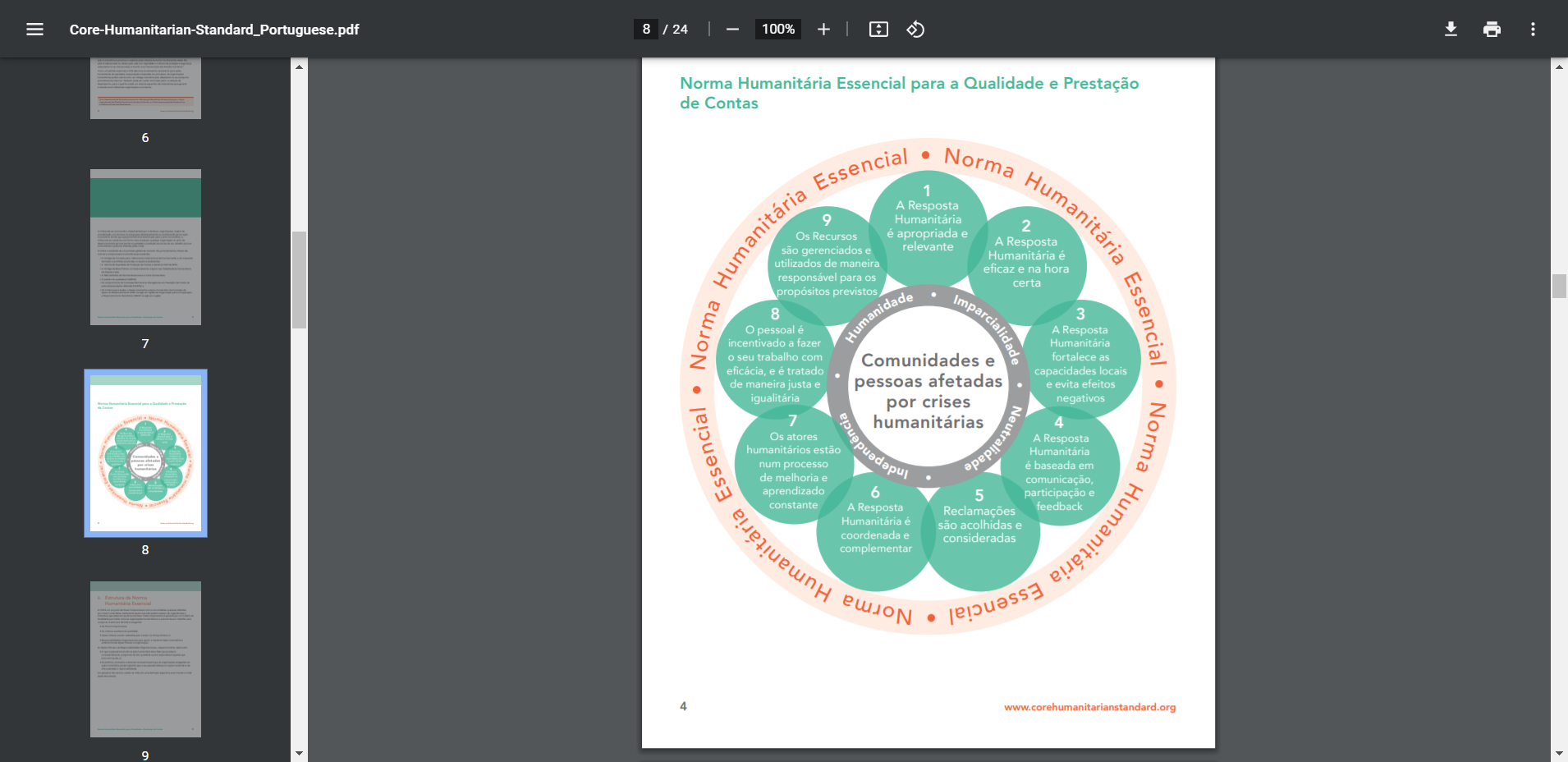 Padrões de Qualidade de Tearfund
Anexo F	Plano de trabalho anualEste é um exemplo do tipo de formato que poderá ser utilizado para elaborar um plano de trabalho. Assim, é possível mostrar as atividades do projeto em uma linha do tempo (cronograma). No exemplo a seguir, o projeto tem apenas 18 meses de duração, permitindo que ele seja mostrado aqui em trimestres. Outra opção é dividir as colunas em meses e mostrar quais atividades serão realizadas em cada mês. O formato escolhido dependerá do tipo de projeto que estiver sendo elaborando, bem como a sua duração. * T1 significa Trimestre 1Anexo G – OrientaçõesOrientações Este roteiro pode ser utilizado na elaboração de todos os tipos de projetos de desenvolvimento comunitário. Algumas perguntas contêm um número aproximado de palavras que cada resposta deverá conter – por ex., 150 palavras. Lembre-se de que esses números são apenas sugestões. Haverá mais ou menos a dizer sobre cada projeto, dependendo das circunstâncias de cada um.Orientações podem ser encontradas em diferentes partes deste roteiro. A palavra orientação indica que há orientações adicionais disponíveis no Anexo D. Outros exemplos e informações também podem ser encontrados nos demais anexos.Orientações Este roteiro pode ser utilizado na elaboração de todos os tipos de projetos de desenvolvimento comunitário. Algumas perguntas contêm um número aproximado de palavras que cada resposta deverá conter – por ex., 150 palavras. Lembre-se de que esses números são apenas sugestões. Haverá mais ou menos a dizer sobre cada projeto, dependendo das circunstâncias de cada um.Orientações podem ser encontradas em diferentes partes deste roteiro. A palavra orientação indica que há orientações adicionais disponíveis no Anexo D. Outros exemplos e informações também podem ser encontrados nos demais anexos.Sua proposta segue o formato de uma nota conceitual (anteprojeto) ou é para um projeto com duração de até seis meses? Se a sua resposta for afirmativa, responda apenas às perguntas destacadas em negrito e na cor preta. A apresentação de uma matriz de marco lógico (Seção E) é opcional. Sua proposta segue o formato completo e é para um projeto com duração superior a seis meses?Se a resposta for afirmativa, responda todas as perguntas, tanto as que estão na cor preta quanto as que estão na cor azul. Há 32 perguntas na cor preta e 23 perguntas na cor azul. Algumas das perguntas requerem respostas que contenham fatos ou dados simples e outras requerem respostas mais extensas ou elaboradas. As perguntas ajudarão a garantir que o projeto seja bem elaborado e tenha melhores chances de causar um impacto positivo e a longo prazo junto aos seus participantes/beneficiários e suas comunidades. As duas versões do roteiro para propostas (resumida e completa) foram agrupadas a fim de incentivar a aplicação de boas práticas em todos os projetos e programas. Os parceiros implementadores (os que solicitam o apoio financeiro) são incentivados a conversar com seus parceiros patrocinadores (doadores) sobre quaisquer detalhes específicos que não estejam suficientemente claros em relação à elaboração da proposta.No caso dos projetos com um orçamento pequeno, mas com duração superior a seis meses, poderá ser suficiente apresentar uma proposta resumida. Peçam orientações aos seus parceiros patrocinadores.Há 32 perguntas na cor preta e 23 perguntas na cor azul. Algumas das perguntas requerem respostas que contenham fatos ou dados simples e outras requerem respostas mais extensas ou elaboradas. As perguntas ajudarão a garantir que o projeto seja bem elaborado e tenha melhores chances de causar um impacto positivo e a longo prazo junto aos seus participantes/beneficiários e suas comunidades. As duas versões do roteiro para propostas (resumida e completa) foram agrupadas a fim de incentivar a aplicação de boas práticas em todos os projetos e programas. Os parceiros implementadores (os que solicitam o apoio financeiro) são incentivados a conversar com seus parceiros patrocinadores (doadores) sobre quaisquer detalhes específicos que não estejam suficientemente claros em relação à elaboração da proposta.No caso dos projetos com um orçamento pequeno, mas com duração superior a seis meses, poderá ser suficiente apresentar uma proposta resumida. Peçam orientações aos seus parceiros patrocinadores.Orientações – Glossário de termos Os membros da Miqueias são de diferentes regiões do mundo e de diversos contextos e se comunicam em distintos idiomas. Os membros da Miqueias são organizações de ajuda humanitária e de desenvolvimento, organizações ou agências missionárias, igrejas locais, instituições de ensino e indivíduos. Portanto, é importante descrever o significado de determinados termos utilizados em ajuda humanitária, reabilitação, desenvolvimento, defesa e promoção de direitos, reconciliação e cuidado da criação. Palavra ou termoDefiniçãoAdulto vulnerável ou Adulto em riscoUma pessoa com 18 anos de idade ou mais, com ou sem condições de cuidar de si mesma, ou incapaz de se proteger contra danos significativos ou exploração grave.CriançaUma pessoa com menos de 18 anos de idade.DeficiênciaUma questão física ou mental que, juntamente com o meio ambiente em que uma pessoa vive, tem um efeito negativo significativo e a longo prazo sobre sua capacidade de realizar atividades cotidianas.Doação em espécieUm item ou serviço (em vez de dinheiro) doado para ser usado no projeto.Efeito direto (Propósito / Objetivo específico / Outcome)i. Uma mudança ocorrida por conta de um projeto. É mensurável e acontece dentro de um prazo, mas pode levar algum tempo para que seu pleno efeito possa ser observado.
ii. O efeito provável ou obtido a curto e médio prazo dos resultados imediatos do projeto.Impactoi. Mudanças sustentáveis, de alto nível e alcançadas a longo prazo que geralmente estão fora do controle de um projeto específico.ii. A maneira como um projeto altera a situação do mundo.iii. Efeitos a longo prazo, positivos e negativos, primários e secundários, causados por determinada intervenção, direta ou indiretamente, intencionalmente ou não.IndicadoresFatores ou variáveis quantitativas ou qualitativas que proporcionam uma maneira simples e confiável de medir o que será alcançado, de refletir a mudança associada a determinado projeto ou de ajudar a avaliar seu desempenho.Levantamento de necessidadesProcesso de identificação e compreensão das necessidades das pessoas ou de uma comunidade.Linha de baseUm registro da situação anterior ao início de um projeto ou programa, para que, mais adiante, o progresso alcançado possa ser mensurado e comparado com este registro.Marco lógicoUma tabela (matriz) utilizada para explicar e resumir o que um projeto fará, incluindo a lógica de como as atividades, os resultados imediatos (outputs), o efeito direto (outcome) e a meta estão relacionados, os indicadores e os meios de verificação a serem utilizados para medir o alcance dos objetivos, e as principais suposições feitas na fase de elaboração.Meta (ou objetivo geral)O resultado de longo prazo ou o objetivo mais amplo para o qual se contribuirá, até mesmo nos casos em que o projeto ou o programa não possa alcançá-lo sozinho.Nota conceitual (ou Anteprojeto)Uma síntese do que se propõe fazer por meio de um projeto. ObjetivoUma palavra genérica utilizada para comunicar uma mudança desejada.Parte interessada (Stakeholder)Uma pessoa, grupo ou organização com um interesse ou preocupação relacionado(a) ao projeto, que pode ser afetado(a) pelo projeto ou que pode usufruir de mudanças resultantes dele. Participante (ou beneficiário) de um projetoUma pessoa, grupo ou organização, selecionado(a) ou não, que é beneficiado(a) direta ou indiretamente por um projeto.Participante (ou beneficiário) direto de um projeto Uma pessoa, grupo ou organização que estará diretamente envolvido(a) em determinada atividade de um projeto, poderá acessar diretamente um serviço a ser prestado por um projeto ou que trabalhará ou prestará serviços para um projeto.  Participante (ou beneficiário) indireto de um projetoUma pessoa, grupo ou organização que será indiretamente beneficiado(a) por um projeto. Por exemplo: em um projeto que promove a nutrição infantil, outros membros da comunidade serão indiretamente beneficiados, além das próprias crianças, que serão beneficiárias diretas.ProgramaUm conjunto de projetos que trabalham juntos para alcançar objetivos definidos, seguindo padrões, prazos e custos acordados.ProjetoUm conjunto de distintas atividades destinadas a alcançar objetivos definidos.QualitativoUma medida da qualidade de algo.QuantitativoUma medida da quantidade de algo.Resultados imediatos
(Outputs)i. Os produtos, visíveis ou não, decorrentes das atividades do projeto.ii. Os produtos, bens e serviços resultantes de um projeto. Eles também podem 
     incluir mudanças que contribuem para o alcance de resultados.A.1Nome da organização parceira implementadora principal OrientaçãoA.2Nome do(a) responsável pela organização parceira implementadoraNome e endereço de e-mailFunçãoLugarA.2Nome do(a) responsável pela organização parceira implementadoraA.3Nome do(a) gestor(a) do projeto em questãoNome e endereço de e-mailFunçãoLugarA.3Nome do(a) gestor(a) do projeto em questãoA.4Dados de contato da organização parceira implementadora principal Endereço postal e siteEndereço postal e siteEndereço postal e siteA.4Dados de contato da organização parceira implementadora principal A.4Dados de contato da organização parceira implementadora principal A.4Dados de contato da organização parceira implementadora principal A.5Situação legal da organização parceira implementadoraNúmero do registro legal e outros dados relevantesA.5Situação legal da organização parceira implementadoraNúmero do registro legal e outros dados relevantesA.6A sua organização é membro da Miqueias Global?Sim / Não / Não sei A.7Dados bancáriosDados bancáriosDados bancáriosDados bancáriosA.7Nome do bancoA.7Endereço do bancoA.7Nome do titular da contaA.7Número da contaA.7Código IBANA.7Código bancário Swift / número BICA.7Unidade monetária usada nesta conta bancáriaB.1Nome do projetoB.1Este é um projeto novo ou uma continuação de um projeto anterior? B.1Se for uma continuação, qual é o nome do projeto anterior?B.1Duração total do projeto  Data de inícioData de encerramentoDuração em mesesB.1Duração total do projeto  (dia/mês/ano)B.1Local do projeto (nome da comunidade, cidade/município, estado/província e país)OrientaçãoB.1Em sua maior parte, o projeto será implementado na zona rural ou urbana?B.1Número esperado de participantes/beneficiários do projeto (diretos e indiretos). Consulte a Seção C.7 OrientaçãoB.2i. Nome(s) de todas as organizações parceiras envolvidas na implementação deste projeto OrientaçãoEste parceiro será pago pelo trabalho que fará? (Sim / Não)Sua organização já trabalhou com este parceiro anteriormente? (Sim / Não)1. 2. 3. 4. (adicione mais fileiras, caso seja necessário)ii. Descrevam as verificações (diligências devidas) realizadas em relação a cada um dos parceiros incluídos acima [100 palavras para cada organização parceira] Orientação 1  Orientação 2ii. Descrevam as verificações (diligências devidas) realizadas em relação a cada um dos parceiros incluídos acima [100 palavras para cada organização parceira] Orientação 1  Orientação 2ii. Descrevam as verificações (diligências devidas) realizadas em relação a cada um dos parceiros incluídos acima [100 palavras para cada organização parceira] Orientação 1  Orientação 2iii. As verificações realizadas por vocês identificaram quaisquer questões que precisam ser melhoradas? Forneçam detalhes caso a resposta seja afirmativa. Orientaçãoiii. As verificações realizadas por vocês identificaram quaisquer questões que precisam ser melhoradas? Forneçam detalhes caso a resposta seja afirmativa. Orientaçãoiii. As verificações realizadas por vocês identificaram quaisquer questões que precisam ser melhoradas? Forneçam detalhes caso a resposta seja afirmativa. OrientaçãoB.3 Origem dos recursos financeiros do projeto – forneçam uma lista de todos os recursos financeiros que estarão disponíveis a este projeto. OrientaçãoOrigem dos recursos financeiros do projeto – forneçam uma lista de todos os recursos financeiros que estarão disponíveis a este projeto. OrientaçãoOrigem dos recursos financeiros do projeto – forneçam uma lista de todos os recursos financeiros que estarão disponíveis a este projeto. OrientaçãoParceiros patrocinadores (doadores)OrientaçãoNomeQuantia solicitada (inclua a unidade monetária) Parceiros patrocinadores (doadores)OrientaçãoNomeQuantia solicitada (inclua a unidade monetária) 1.2.3.4.5. (adicione mais fileiras, caso seja necessário)Doações em espécieOrientaçãoTipo(s)Valor totalDoações em espécieOrientaçãoRecursos própriosOrientaçãoOrigem (por ex., fundo de reservas, fundo de contingências ou apelo)QuantiaRecursos própriosOrientaçãoOutras receitasOrientaçãoTipoQuantiaOutras receitasOrientaçãoOrçamento total do projeto (soma de todos os anos) Orçamento total do projeto (soma de todos os anos) B.4Abordagem do projeto  Orientação(Assinale todas as abordagens pertinentes) Abordagem do projeto  Orientação(Assinale todas as abordagens pertinentes) Fortalecimento de capacidades e apoioAbordagem do projeto  Orientação(Assinale todas as abordagens pertinentes) Abordagem do projeto  Orientação(Assinale todas as abordagens pertinentes) Mobilização e organizaçãoAssistência (em dinheiro ou com cupons)Pesquisa e comunicaçãoAssistência (em espécie) Trabalho com comunidades de féCampanhas e lobbyOutras abordagens (favor especificar)Outras abordagens (favor especificar)B.5Setores (áreas) de trabalho(Assinale todas as áreas pertinentes) Setores (áreas) de trabalho(Assinale todas as áreas pertinentes) Itens não comestíveisSetores (áreas) de trabalho(Assinale todas as áreas pertinentes) Setores (áreas) de trabalho(Assinale todas as áreas pertinentes) Desenvolvimento organizacionalResolução de conflitos e construção da pazProteçãoEducaçãoResiliência / RecuperaçãoMeio ambienteMoradiaSegurança alimentarÁgua, saneamento e higieneSaúdeOutras áreas (favor especificar) Outras áreas (favor especificar) Meios de sobrevivência (meios de vida)Consulte o Anexo A para obter mais informações sobre os setores (áreas) de trabalho.Consulte o Anexo A para obter mais informações sobre os setores (áreas) de trabalho.Consulte o Anexo A para obter mais informações sobre os setores (áreas) de trabalho.Consulte o Anexo A para obter mais informações sobre os setores (áreas) de trabalho.B.6Forneçam uma descrição resumida do projeto [250 palavras] (O que está sendo planejado, por que o projeto é necessário, onde ele será realizado e quem estará envolvido.) OrientaçãoForneçam uma descrição resumida do projeto [250 palavras] (O que está sendo planejado, por que o projeto é necessário, onde ele será realizado e quem estará envolvido.) OrientaçãoForneçam uma descrição resumida do projeto [250 palavras] (O que está sendo planejado, por que o projeto é necessário, onde ele será realizado e quem estará envolvido.) OrientaçãoForneçam uma descrição resumida do projeto [250 palavras] (O que está sendo planejado, por que o projeto é necessário, onde ele será realizado e quem estará envolvido.) OrientaçãoOrientações Esta seção deve descrever as capacidades e as necessidades da(s) comunidade(s) e explicar por que o  projeto em questão é necessário. Expliquem como as necessidades foram identificadas e por que elas são prioritárias para a(s) comunidade(s). Informem a origem das informações utilizadas – por ex., levantamentos de necessidades, estudos de mercado, levantamentos de dados de linha de base, pesquisas domiciliares, relatórios externos, dados governamentais, observações, entrevistas com informantes-chave, discussões em grupos de interesse e outras possibilidades. C.1 Descrevam o contexto em que o projeto será realizado. Forneçam uma síntese da situação local e de quaisquer fatores significativos relacionados à situação mais ampla do país em questão que sejam importantes para compreender o contexto do projeto (por ex., fatores políticos, econômicos, sociais, tecnológicos, ambientais ou legais). [150 palavras]OrientaçãoC.1 C.2i. Descrevam as capacidades e os recursos existentes nas comunidades com as quais o projeto pretende trabalhar. (Informem a fonte das informações.) [150 palavras] OrientaçãoC.2C.2ii. Descrevam as necessidades das comunidades afetadas, especialmente em relação à(s) área(s) de trabalho escolhidas para o projeto. (Informem a fonte das informações.) [150 palavras] OrientaçãoC.2C.2iii. Caso vocês tenham identificado necessidades que não tenham condições de atender por meio deste projeto, será feito algum tipo de encaminhamento a outras pessoas ou organizações que possam trabalhar com as comunidades e ajudá-las a superar estas questões? [100 palavras] OrientaçãoC.2C.2iv. Qual é o número total de pessoas que vivem nos lugares atendidos por este projeto? (Informem a fonte das informações e inclua uma desagregação dos dados, se estiver disponível – por ex., homens / mulheres, número médio de pessoas por domicílio etc.)  OrientaçãoC.2C.3Quais são os grupos mais vulneráveis (pessoas em situações mais graves de risco) nos lugares em que o projeto será realizado e quais são suas necessidades específicas? Informem com quais desses grupos o projeto vai trabalhar. [100 palavras]C.3C.4Como as comunidades foram envolvidas na identificação de suas próprias capacidades e necessidades, na escolha dos lugares a serem atendidos pelo projeto e na identificação dos grupos mais marginalizados? [150 palavras] OrientaçãoC.4C.5i. Descrevam os critérios utilizados para selecionar os participantes (beneficiários) do projeto. [100 palavras] OrientaçãoC.5C.5ii. Como as comunidades, e especialmente os grupos marginalizados, foram envolvidos na definição dos critérios utilizados para selecionar os participantes (beneficiários) do projeto? [100 palavras] OrientaçãoC.5C.6i. Foi realizado um levantamento de dados de linha de base? (Sim / Não) C.6C.6ii. Um levantamento de dados de linha de base está sendo planejado? (Se a resposta for afirmativa, informem quando) C.6Orientações Na tabela a seguir, informem os números de participantes (beneficiários) que o projeto alcançará.Forneçam números estimados, caso os dados referentes às pessoas mais idosas ou com algum tipo de deficiência não estejam disponíveis.C.7 Participantes (beneficiários) do projeto OrientaçãoC.7 Participantes (beneficiários) do projeto OrientaçãoParticipantes diretos OrientaçãoParticipantes indiretosDo sexo feminino e com menos de 18 anos (criança)pessoas com deficiênciaDo sexo feminino e com menos de 18 anos (criança)pessoas sem deficiênciaDo sexo masculino e com menos de 18 anos (criança)pessoas com deficiênciaDo sexo masculino e com menos de 18 anos (criança)pessoas sem deficiênciaDo sexo feminino: de 18 a 59 anos pessoas com deficiênciaDo sexo feminino: de 18 a 59 anospessoas sem deficiênciaDo sexo masculino: de 18 a 59 anospessoas com deficiênciaDo sexo masculino: de 18 a 59 anospessoas sem deficiênciaDo sexo feminino: com 60 anos ou maispessoas com deficiênciaDo sexo feminino: com 60 anos ou maispessoas sem deficiênciaDo sexo masculino: com 60 anos ou maispessoas com deficiênciaDo sexo masculino: com 60 anos ou maispessoas sem deficiênciaTotalTotalTotal geral Participantes diretos + indiretos = Participantes diretos + indiretos = *Expliquem como o número de participantes (beneficiários) diretos do projeto foi calculado e inclua quaisquer suposições que tenham sido feitas.  OrientaçãoExpliquem como o número de participantes (beneficiários) indiretos do projeto foi calculado e inclua quaisquer suposições que tenham sido feitas. 
OrientaçãoC.8Participantes do projeto (Assinale todas as categorias aplicáveis)  OrientaçãoParticipantes do projeto (Assinale todas as categorias aplicáveis)  OrientaçãoParticipantes do projeto (Assinale todas as categorias aplicáveis)  OrientaçãoInfluenciadores: pessoas que gozam de respeito e autoridade na(s) comunidade(s)Grupos de féGrupos de féOrganizações e instituiçõesPessoas e comunidadesOutras categorias (favor especificar)C.9Como vocês garantirão que os serviços oferecidos pelo projeto possam ser acessados de maneira segura e justa, especialmente por parte das pessoas mais vulneráveis à exploração, ao abuso ou à exclusão (por ex., crianças, idosos, pessoas com deficiência e membros de grupos étnicos minoritários)? [100 palavras] OrientaçãoC.9C.10Vocês identificaram algo que poderia dificultar a participação de grupos vulneráveis nas atividades do projeto? Como vocês planejam lidar com isso? (Os fatores que poderão causar dificuldades podem incluir: atitudes de outras pessoas; leis/políticas e procedimentos que ignoram determinados grupos; acesso físico e acesso à informação.) [150 palavras]OrientaçãoC.10C.11Como vocês estão se certificando de que todos sejam envolvidos na elaboração e execução do projeto (considere os homens, as mulheres, as meninas, os meninos e os grupos marginalizados)? [100 palavras].OrientaçãoC.11D.1Orientação i. Que problema(s) ou oportunidade(s) específica(s) será(ão) abordado(s) pelo projeto? [100 palavras]D.1Orientação D.1Orientação ii. Quais são as causas fundamentais do problema? Há alguma política ou prática subjacente que esteja contribuindo para o problema? (Caso tenham preparado uma árvore de problemas para ajudá-los a compreender essas questões, ela poderá ser anexada à proposta.) [100 palavras]D.1Orientação D.1Orientação iii. Que abordagem será utilizada para resolver o problema? Que outras abordagens foram consideradas e por que elas não foram adotadas? [150 palavras]D.1Orientação D.2 Que mudanças vocês esperam observar como resultado do projeto? [200 palavras](Considerem tanto as mudanças esperadas durante a execução do projeto quanto às mudanças a longo prazo. Nesta seção, vocês poderão explicar a teoria de mudança adotada pela organização, ou como vocês acreditam que as mudanças desejadas acontecerão em seu contexto. Se for relevante, sintam-se à vontade para explicar o processo de mudanças com a ajuda de um diagrama. Vocês poderão considerar mudanças no bem-estar da comunidade, no meio ambiente, nas políticas ou práticas subjacentes e nas capacidades e capacidades locais). OrientaçãoD.2 D.3 Descrevam como o projeto será implementado. Comecem com a lista de organizações parceiras incluídas na resposta à pergunta B.2.i e descrevam brevemente o que cada uma fará, incluindo a sua própria organização. [100 palavras]D.3 D.4  Que experiência anterior a sua própria organização (e as suas organizações parceiras) possuem: 
i. com este tipo de projeto, e 
ii. na região atendida por este projeto (incluindo por quanto tempo)? [100 palavras]D.4  D.5 Como as informações sobre o projeto serão compartilhadas com as comunidades para garantir que sejam apropriadas à cultura local? (Informem como o projeto se comunicará com aqueles que poderão ter dificuldades para acessar as informações disponíveis – por ex., pessoas mais jovens ou mais idosas, pessoas com problemas de saúde, pessoas com algum tipo de deficiência, pessoas com baixo nível de alfabetização e outros grupos excluídos.) [150 palavras]OrientaçãoD.5 D.6i. Os moradores da(s) comunidade(s) devem ser incentivados a opinar sobre o projeto (opiniões positivas e/ou negativas e sugestões) e a dar sugestões e deve ser fácil e seguro para que façam isso. Incluam aqui as opiniões e sugestões dos moradores da comunidade, informem como eles são levados em conta durante a elaboração e a implementação do projeto, e expliquem o procedimento de resposta que é seguido.  [150 palavras] OrientaçãoD.6D.6ii. Como a(s) comunidade(s) local(is) deseja(m) receber feedback da sua organização sobre o projeto? Com que frequência isso será feito e como a sua organização irá monitorar isso? [100 palavras]OrientaçãoD.6D.7Que medidas estão sendo tomadas para garantir que as atividades do projeto não prejudiquem o meio ambiente? [150 palavras]OrientaçãoD.7D.8Levantamento e Gestão de Riscos [uma página] – Veja um exemplo no Anexo B. 
i. Cinco categorias de riscos foram incluídas na tabela a seguir. Avaliem como esses riscos poderão afetar o projeto e descrevam as medidas que serão tomadas para reduzi-los o máximo possível.ii. Incluam também outros riscos significativos (tantos quantos forem necessários) que, em sua opinião, poderão afetar o projeto.É importante observar que esses riscos devem ser geridos durante todo o projeto, e não apenas em seu início.D.8Levantamento e Gestão de Riscos [uma página] – Veja um exemplo no Anexo B. 
i. Cinco categorias de riscos foram incluídas na tabela a seguir. Avaliem como esses riscos poderão afetar o projeto e descrevam as medidas que serão tomadas para reduzi-los o máximo possível.ii. Incluam também outros riscos significativos (tantos quantos forem necessários) que, em sua opinião, poderão afetar o projeto.É importante observar que esses riscos devem ser geridos durante todo o projeto, e não apenas em seu início.* Selecione A (alto), M (médio) ou B (baixo) * Selecione A (alto), M (médio) ou B (baixo) * Selecione A (alto), M (médio) ou B (baixo) * Selecione A (alto), M (médio) ou B (baixo) RiscoAlgo que pode dar errado e como isso afetaria o projeto.Como vocês classificariam esses riscos? *Como vocês classificariam esses riscos? *MitigaçãoO que vocês podem fazer para reduzir a chance de que esses riscos se concretizem ou reduzir os problemas que eles causem, caso se concretizem? OrientaçãoRiscoAlgo que pode dar errado e como isso afetaria o projeto.impactoA / M / BprobabilidadeA / M / BMitigaçãoO que vocês podem fazer para reduzir a chance de que esses riscos se concretizem ou reduzir os problemas que eles causem, caso se concretizem? OrientaçãoSegurança – por ex., instabilidade política, segurança nas estradas, desastre natural etc. Como esses fatores poderão afetar o projeto?Pessoal – por ex., encontrar as pessoas certas, com as competências necessárias, que estejam preparadas para trabalhar nos locais atendidos pelo projeto.Finanças – por ex. sistemas em funcionamento para evitar o uso indevido dos recursos, eventuais fraudes e casos de corrupção (dentro e fora da organização) e como esses fatores poderiam afetar o projeto.Sustentabilidade – por ex., a comunidade não faz uso do que aprendeu por meio do projeto ou não é possível trabalhar em cooperação com as autoridades e outras partes interessadas.Proteção (crianças e adultos vulneráveis / em risco)Proteção (crianças e adultos vulneráveis / em risco)Proteção (crianças e adultos vulneráveis / em risco)Proteção (crianças e adultos vulneráveis / em risco)Sistemas – práticas e leis de proteção praticamente não existem localmente, são fracas ou não são aplicadas ou o projeto será implementado em um contexto emergencial e/ou em locais muito afastados. 
Forneçam detalhes sobre as políticas de proteção (incluindo com que frequência elas são atualizadas), sobre os procedimentos seguidos para lidar com reclamações ligadas à proteção (incluindo se são preparados relatórios e se há diretrizes para lidar com incidentes) e sobre como as crianças e/ou os adultos vulneráveis foram consultados durante a elaboração do projeto.Vulnerabilidade – atividades do projeto ou pontos de entrega deste projeto poderão expor as crianças e/ou os adultos vulneráveis a riscos adicionais ao acessarem os serviços prestados – por ex., riscos ambientais, sanitários ou de segurança; conflitos armados; crianças ou adultos vulneráveis são separados de seus cuidadores; a intervenção poderá afetar as dinâmicas de poder (por ex., doando dinheiro para famílias chefiadas por crianças).Contato – o projeto requer a realização de uma ou de diversas das seguintes atividades: - contato individual e físico e/ou visitas domiciliares (por ex., para aconselhamento, atendimento médico ou limpeza das casas);- atividades durante a noite (por ex., acampamentos e vigilância de casas);- transporte de beneficiários para que participem de determinadas atividades ou voltem para casa;- contato não supervisionado com crianças e/ou adultos vulneráveis ao realizar o trabalho (por ex., em uma sala de aula ou durante uma sessão de treinamento, aconselhamento ou atendimento)- o projeto será executado por voluntários e/ou parceiros, prestadores de serviços ou visitantes, total ou parcialmente.- visitantes, voluntários, representantes da mídia ainda não foram orientados em relação aos procedimentos de proteção e à confidencialidade dos beneficiários.Recrutamento seguro:- práticas seguras de recrutamento, tais como verificação de antecedentes criminais e a solicitação de referências, não foram seguidas durante o recrutamento dos funcionários;
- nem todos os representantes, colaboradores e prestadores de serviços envolvidos no projeto assinaram uma declaração para confirmar que estão de acordo com o código de conduta da organização;  - medidas preventivas ainda não foram adotadas para garantir que os prestadores de serviços não empreguem crianças e sigam práticas comerciais justas.Treinamento – representantes, colaboradores, prestadores de serviços e motoristas ainda não receberam treinamento na área de proteção para que possam compreender seu dever de cuidar das crianças e dos adultos vulneráveis, bem como suas responsabilidades de proteção e como eventuais incidentes devem ser reportados à organização.Conscientização – crianças e adultos vulneráveis e seus cuidadores ainda não receberam informações sobre seus direitos e não sabem como reportar ou fazer uma reclamação relacionada a questões de proteção à organização – por ex., ainda não sabem os dados de contato do Ponto Focal ao qual podem notificar suas preocupações ou alegações. 
(As ações de mitigação devem incluir dados sobre como vocês se comunicarão com aqueles que poderão ter dificuldades para acessar as informações, tais como pessoas mais jovens ou mais idosas, pessoas com problemas de saúde, pessoas com algum tipo de deficiência, pessoas com baixo nível de alfabetização e outros grupos excluídos).Comunicação e elaboração de relatórios – histórias sobre crianças e/ou adultos vulneráveis, informações pessoais, fotos/vídeos (em diferentes formatos) serão utilizados por este projeto a fim de comunicar o progresso feito, monitorar determinadas atividades e/ou levantar fundos e poderão ser disponibilizadas na internet ou nas redes sociais ou como imagens incluídas em cartazes.Outros riscos relacionados ao projeto (favor especificar – por ex. colapso do mercado, danos à infraestrutura, novos métodos empregados pelo projeto não funcionam, incapacidade de cumprir metas do projeto, o projeto acaba cumprindo tarefas que cabem ao governo, inconsistências no financiamento etc.).1. 2.3.4.Orientações O marco lógico é uma maneira de explicar a lógica do projeto. Ele mostra como as atividades ajudam a alcançar os resultados imediatos (outputs) esperados, como os resultados imediatos contribuem para o efeito direto (outcome ou propósito) e como o efeito direto contribui para a meta (ou objetivo geral). Um exemplo está disponível no Anexo C. Mantenham o marco lógico simples e conciso. O número de resultados imediatos esperados deve ser limitado a três.Para que um marco lógico seja útil, ele precisa ser utilizado durante todo o projeto. Espera-se que o marco lógico seja atualizado regularmente, de acordo com as mudanças que forem feitas à situação do projeto.O marco lógico a seguir contém perguntas norteadoras para ajudá-los(as) a preencher a tabela. Apaguem este texto quando o marco lógico estiver pronto. Uma alternativa é anexar o marco lógico à proposta, caso ele já tenha sido elaborado em outro formato e cubra todas as informações indicadas a seguir.ObjetivosIndicadores (SMART)Fontes de evidências (meios de verificação)Meta (Objetivo geral ou Impacto desejado) Meta (Objetivo geral ou Impacto desejado) Meta (Objetivo geral ou Impacto desejado) Qual é a mudança geral e de alto nível para a qual vocês querem que o projeto contribua?OrientaçãoO que indicará se vocês contribuiram para a meta?Que evidências serão utilizadas para medir o progresso feito em relação aos indicadores correspondentes?Efeito Direto (Outcome ou Propósito) Efeito Direto (Outcome ou Propósito) Efeito Direto (Outcome ou Propósito) Qual é / Quais são a(s) mudança(s) específicas que vocês desejam ver como resultado do projeto? OrientaçãoO que indicará se esta(s) mudança(s) foi/foram alcançada(s)?Que evidências serão utilizadas para medir o progresso feito em relação aos indicadores correspondentes?Resultados imediatos (Outputs)Resultados imediatos (Outputs)Resultados imediatos (Outputs)Quais são os produtos, serviços ou resultados que as atividades do projeto irão gerar?O que indicará se os resultados imediatos (outputs) terão sido alcançados?Que evidências serão utilizadas para medir o progresso feito em relação aos indicadores correspondentes?AtividadesAtividadesAtividadesQuais são as principais atividades que vocês realizarão para alcançar os resultados imediatos (outputs) esperados? Orientações É útil analisar os relacionamentos e as relações de poder existentes nas comunidades com as quais vocês trabalharão. Além dos participantes (beneficiários) do projeto, quem são as principais pessoas e quais são os principais grupos da comunidade e que papel eles desempenharão no sentido de ajudar ou impedir mudanças na comunidade?Assim como aqueles que estão diretamente envolvidos no projeto, pode haver pessoas que exercem influência e que não estão diretamente envolvidas, mas que, apesar disso, podem afetá-lo. Pensem no impacto que essas pessoas causarão ao projeto e como vocês se envolverão com elas. O Anexo D contém um exemplo de tabela que poderá ser utilizada para registrar os relacionamentos entre as partes interessadas.Quem são as principais pessoas e quais são os principais grupos da comunidade ou da região do projeto?Como eles(as) afetarão o projeto e que papel eles(as) terão?Como o projeto irá garantir que eles(as) sejam positivamente envolvidos(as) no processo?OrientaçõesDurante a elaboração do projeto, é importante pensar no futuro mais distante. Como o projeto poderá ajudar a(s) comunidade(s) a se tornar(em) mais resiliente(s) e como os benefícios que serão trazidos por ele poderão ser mantidos?G.1i. Descrevam a estratégia de desvinculação (saída) da região atendida pelo projeto. Expliquem como o projeto envolveu a(s) comunidade(s) neste planejamento. [150 palavras] G.1G.1ii. Se parte da estratégia de desvinculação inclui a intenção de continuar a trabalhar na região do projeto por algum tempo depois do encerramento do projeto, como vocês planejam fazer isso? [100 palavras]  G.1G.2Como o projeto tem fortalecido a capacidade da(s) comunidade(s) local/locais – por ex., por meio de mentoreamento e treinamento para as igrejas locais, grupos de fé, grupos comunitários e funcionários do governo local? Forneçam detalhes sobre os diálogos que o projeto já manteve com esses grupos. [150 palavras] OrientaçãoG.2G.3Como as ações do projeto aproveitarão as capacidades locais já existentes, incluindo as capacidades das pessoas marginalizadas, incluindo as que vivem com algum tipo de deficiência e as pessoas mais idosas, e das mulheres? [150 palavras] Considere quais habilidades e recursos a(s) comunidade(s) oferecerá(ão) para o projeto. G.3G.4 Como o projeto possibilitará que a(s) comunidade(s) administre(m) o seu próprio desenvolvimento depois do encerramento do projeto? Como a liderança e a motivação da comunidade serão mantidas? [150 palavras] OrientaçãoG.4 G.5Como o projeto ajudará a fortalecer a resiliência da(s) comunidade(s)? [200 palavras] (Esse trabalho poderá incluir a diminuição de vulnerabilidades, a promoção de bons relacionamentos, apoio à economia local, capacidade de responder aos desafios no futuro ou outras iniciativas relevantes para o contexto.) OrientaçãoG.5OrientaçõesEsta seção se concentra nas seguintes questões: monitoramento, avaliação, aprendizagem, organização e capacitação da equipe do projeto, coordenação de ações com outras iniciativas e garantia da qualidade do projeto. Todos esses elementos são essenciais e devem ser planejados no início do projeto para que se possa trabalhar com a maior eficácia possível.  H.1Que aprendizados relacionados a este projeto foram aplicados a partir de experiências anteriores? Como os aprendizados, incluindo os relacionados à mitigação de riscos, e que foram obtidos por meio de avaliações anteriores ajudaram a desenvolver este projeto? [100 palavras] OrientaçõesH.1H.2Descrevam o plano de monitoramento que será adotado pelo projeto. Como vocês irão monitorar o progresso feito em relação às metas escolhidas? Qual será a frequência do monitoramento e quais serão as atividades correspondentes? Como vocês medirão a qualidade do projeto? [250 palavras]Se tiverem um plano ou marco de monitoramento em um formato próprio, ele poderá ser anexado à proposta.OrientaçãoH.2H.3Como vocês envolverão os moradores da comunidade e os participantes (beneficiários) no monitoramento e na avaliação do projeto? Descrevam o que eles farão. [150 palavras] H.3H.4Como vocês estão planejando avaliar este projeto (revisão/avaliação, interna/externa, intercalar/final do período etc.)? Descrevam como a avaliação será feita, e forneçam detalhes sobre quaisquer outras atividades de aprendizagem que tenham sido planejadas. [100 palavras] OrientaçãoH.4H.5Como vocês irão compartilhar o que será aprendido por meio do projeto dentro da sua própria organização, com seus pares, com os participantes (beneficiários) do projeto e com outras partes interessadas? [100 palavras] OrientaçãoH.5H.6Descrevam a estrutura da equipe responsável pela gestão deste projeto e como ela se encaixa na estrutura da sua organização como um todo. [100 palavras]Poderá ser inserido um organograma, mostrando a equipe do projeto, se estiver disponível, ou ele poderá ser anexado à proposta. H.6H.7Quais demandas adicionais o projeto irá criar para as equipes de liderança e de gestão da sua organização? [100 palavras] OrientaçãoH.7H.8 Em relação à capacidade da sua organização, em que áreas vocês gostariam de receber apoio ou que áreas vocês gostariam de fortalecer? [100 palavras]OrientaçãoH.8 H.9Como o projeto será coordenado com as ações do governo local e como ele se encaixa com o Plano Nacional de Desenvolvimento e outras políticas e práticas do governo? [200 palavras]OrientaçãoH.9H.10Como as ações do projeto serão coordenadas com os projetos de outras organizações de desenvolvimento na região em questão a fim de evitar duplicações, garantir que informações relevantes sejam compartilhadas e que o projeto se encaixe com as ações de outros atores? [200 palavras] (Informem os nomes das organizações com as quais vocês irão colaborar e coordenar ações – por ex. outras ONGs, grupos comunitários, autoridades locais, órgãos governamentais, membros da Miqueias Global e da Integral Alliance, agências da ONU, ONGs internacionais, membros da Rede START e outros atores.)H.10H.11Para cada grupo principal de atividades, descrevam as boas práticas e normas técnicas que serão aplicadas e o que vocês farão para que elas sejam relevantes para a sua situação local. [200 palavras] Consultem a Norma Humanitária Essencial para a Qualidade e Prestação de Contas, publicada pela CHS Alliance e pelo Projeto Esfera, bem como outras normas relevantes para o projeto.OrientaçãoH.11H.12Vocês identificaram algum desafio no sentido de aplicar as boas práticas e as normas técnicas incluídas na resposta anterior? Forneçam uma lista dos desafios e expliquem que ações serão tomadas para superar cada um deles. [200 palavras] 
Consultem a Norma Humanitária Essencial para a Qualidade e Prestação de Contas, publicada pela CHS Alliance e pelo Projeto Esfera, bem como outras normas relevantes para o projeto.H.12H.13Como o projeto abordará as questões de gênero, incluindo a igualdade de gênero? (Caso tenha sido feita uma análise das questões de gênero nas comunidades em questão, descrevam as conclusões a seguir.) [150 palavras]OrientaçãoH.13I.1Que papel a(s) comunidade(s) de fé terá(ão) neste projeto e como ela(s) está(ão) sendo envolvida(s)? [200 palavras] OrientaçãoI.1I.2O projeto tem o objetivo de apoiar ou de fazer parte do trabalho da(s) comunidade(s) de fé presentes na comunidade? [150 palavras] 
OrientaçãoI.2Definições da Miqueias GlobalIncluemResolução de conflitos e construção da pazDemocracia, direitos humanos, cura, justiça, estado de direito, jovens líderes, e reconciliação.EducaçãoEducação primária, secundária, terciária/superior, profissionalizante, e de adultos.Meio ambienteEnergias renováveis e gestão de resíduos.Segurança alimentarAcesso a alimentos e mercados, nutrição, e produção e fornecimento de alimentos.SaúdeDeficiência, doenças infecciosas, e saúde materna e infantil.Meios de sobrevivência (meios de vida)Microempreendimentos, microfinanças, serviços financeiros, e gestão de recursos naturais.Itens não comestíveisItens básicos para higiene pessoal, preparação de alimentos, aquecimento, artigos e roupas de cama, e construção e manutenção de abrigos.Desenvolvimento organizacionalGovernança, gestão financeira, gestão de pessoas, gestão do ciclo de projetos, e suporte técnico.ProteçãoSaúde psicossocial, proteção, violência sexual e de gênero, e normas sociais.Resiliência e recuperaçãoRedução do risco de desastres, programas integrados, e aprendizagem / adaptação. MoradiaEmergências, e moradias temporárias, transitórias ou permanentes.Água, saneamento e higienePráticas seguras relacionadas à água, ao saneamento e à higiene.* Selecione A (alto), M (médio) ou B (baixo)* Selecione A (alto), M (médio) ou B (baixo)* Selecione A (alto), M (médio) ou B (baixo)* Selecione A (alto), M (médio) ou B (baixo)RiscoAlgo que pode dar errado e como isso afetaria o projeto.Como vocês classificariam esses riscos? *Como vocês classificariam esses riscos? *MitigaçãoO que vocês podem fazer para reduzir a chance de que esses riscos se concretizem ou reduzir os problemas que eles causem, caso se concretizem?RiscoAlgo que pode dar errado e como isso afetaria o projeto.impactoA / M / BprobabilidadeA / M / BMitigaçãoO que vocês podem fazer para reduzir a chance de que esses riscos se concretizem ou reduzir os problemas que eles causem, caso se concretizem?Proteção – funcionários, parceiros, prestadores de serviços e motoristas ainda não receberam treinamento na área de proteção para que possam compreender seu dever de cuidar das crianças e dos adultos vulneráveis, bem como suas responsabilidades de proteção e como eventuais incidentes devem ser reportados à organização.ABFuncionários, organizações parceiras, voluntários e prestadores de serviços, incluindo motoristas, receberam treinamento sobre a nossa política e os nossos procedimentos de proteção e compreendem seu dever de cuidar das crianças e dos adultos vulneráveis. Todos estão cientes de quem é o nosso Ponto Focal de Proteção e de como notificar preocupações ou incidentes.Segurança – o acesso à região do projeto é dificultado devido às preocupações que as pessoas têm com sua segurança; e/ou às variações climáticas durante o ano, e esses fatores podem causar atrasos na implementação do projeto em relação ao cronograma.ABAtualmente, as condições de segurança permanecem estáveis e as condições de acesso à região do projeto são boas. Isso poderá mudar quando as eleições forem realizadas, dentro de 5 meses. Iremos monitorar isso e executar as atividades do projeto fora do período eleitoral. As variações climáticas anuais são previsíveis e foram consideradas em nosso plano de trabalho. Se acontecer um desastre natural de grandes proporções, reavaliaremos o nosso plano de trabalho.Pessoal – boas práticas que promovem processos seguros de recrutamento, tal como a obtenção de antecedentes criminais, não foram seguidas.MBPráticas seguras de recrutamento estão sendo adotadas. Referências são obtidas sempre que um(a) novo(a) funcionário(a) é contratado(a) e, quando uma preocupação é notificada, ela é investigada antes do término do período de experiência. Caso alguma questão seja identificada, o contrato de trabalho pode ser rescindido antes do término do período de experiência. Finanças – Fraude e corrupção fazem com que os recursos não sejam utilizados de acordo com o que foi planejado. ABTodos os nossos funcionários receberam treinamento em como combater fraude e corrupção. Temos bons sistemas financeiros e verificações são feitas periodicamente para garantir que os recursos sejam gastos corretamente. Também treinamos os funcionários das equipes financeira e administrativa de duas organizações parceiras com as quais trabalhamos.Sustentabilidade – A falta de cooperação com as comunidades e as autoridades locais e com outras partes interessadas pode enfraquecer a sustentabilidade do projeto a longo prazo.MBOs funcionários asseguram-se de que os moradores das comunidades sejam envolvidos no planejamento e na implementação de todos os projetos. Os projetos evoluem a partir das ideias trazidas pelas comunidades e nossos funcionários as orientam sobre questões de longo prazo e de sustentabilidade. Os funcionários também trabalham com as autoridades locais a fim de que haja sinergia entre o projeto e o que elas planejam para agora e para o futuro.1. Registro – novos regulamentos relacionados ao registro legal requerem que todas as organizações sigam um novo processo on-line para confirmar que continuam registradas. O processo é mais detalhado e algumas organizações estão tendo mais dificuldades para cumprir os novos requisitos on-line.ABO gerente financeiro está liderando o novo processo on-line com o apoio da equipe. O prazo terminará em 4 meses e a equipe se reúne periodicamente com as autoridades locais para informá-las sobre os avanços feitos por nós e receber orientações. Essa questão é discutida pelos grupos de coordenação local para que o aprendizado seja compartilhado entre as organizações.2. Financiamento – estamos conversando com alguns doadores, na esperança de que eles concordem em apoiar este trabalho. Se não conseguirmos captar todos os recursos necessários, não poderemos executar o projeto no seu todo, conforme está descrito no plano de trabalho.AMNos diálogos mantidos com as comunidades, procuramos lidar com as expectativas existentes para que elas saibam que o projeto só poderá ir adiante se houver financiamento suficiente. Estamos solicitando o apoio financeiro dos nossos parceiros de diferentes países. Como contingência, elaboramos uma versão reduzida do plano de trabalho do projeto que poderia ser implementada como alternativa, mas que causaria um impacto bastante reduzido.3. Direcionamento – tem sido difícil obter dados desagregados precisos sobre a população dos lugares em que o projeto atuará e há o risco de que algumas pessoas vulneráveis não sejam atendidas.MBA equipe do projeto obteve dados sobre os lugares a serem atendidos pelo projeto junto às autoridades locais e a partir do censo nacional de 2012. Com o apoio dos líderes locais, a equipe identificou as pessoas mais vulneráveis em cada comunidade. Uma pesquisa domiciliar está em andamento a fim de melhorar a desagregação dos dados, verificar se estão corretos e garantir um direcionamento justo e inclusivo do apoio a ser prestado.4. Logística – estamos introduzindo novos procedimentos logísticos que irão melhorar a maneira como trabalhamos. Ainda estamos no meio do processo de mudanças, incluindo uma reestruturação da equipe e a implementação de novos procedimentos.MBA coordenadora sênior de logística da nossa sede viaja periodicamente para apoiar as equipes locais e, com o apoio do coordenador local de logística, ela supervisionará o treinamento da equipe, introduzirá os novos procedimentos e a capacitará para que possa apoiar as organizações parceiras. Ela é a pessoa responsável pela gestão da logística e pelas ações de conformidade durante o processo de mudanças.ObjetivosIndicadores (SMART)Fontes de evidências (meios de verificação)Impacto / Meta Há apenas uma meta e o projeto contribui para esta meta mais ampla. Impacto / Meta Há apenas uma meta e o projeto contribui para esta meta mais ampla. Impacto / Meta Há apenas uma meta e o projeto contribui para esta meta mais ampla. Qual é a questão geral ou o problema identificado? Exemplo: Redução da incidência e do impacto das doenças diarreicasO que indicará se vocês contribuíram para esta meta?A taxa de mortalidade, influenciada pelas doenças diarreicas em Nimallu, terá sido reduzida em 5% até o final do projeto.A incidência das doenças diarreicas em Nimallu terá sido reduzida em 50% até o final do projeto. Que evidências serão utilizadas para medir o progresso feito em relação aos indicadores?Estatísticas publicadas pelo governo.Estatísticas do centro de saúde da comunidade.Efeito Direto (Outcome / Propósito) Um efeito direto costuma ser suficiente. Ocasionalmente, o marco lógico pode conter dois ou três efeitos diretos. Efeito Direto (Outcome / Propósito) Um efeito direto costuma ser suficiente. Ocasionalmente, o marco lógico pode conter dois ou três efeitos diretos. Efeito Direto (Outcome / Propósito) Um efeito direto costuma ser suficiente. Ocasionalmente, o marco lógico pode conter dois ou três efeitos diretos. Qual é a mudança específica que vocês desejam ver como resultado do projeto? A descrição do efeito direto (outcome ou propósito) inclui qual mudança é desejada, bem como onde e quando ela acontecerá. Exemplo: Acesso e uso melhorados de água potável em Nimallu até o final de agosto de 2021.O que indicará se esta mudança foi alcançada?Haverá pelo menos 15 litros de água disponíveis para cada pessoa, por dia, até o final do projeto.A distância média entre as famílias e os lugares mais próximos onde coletam água potável será inferior a 500 metros até o final do projeto. O governo local testará a qualidade da água anualmente.Que evidências serão utilizadas para medir o progresso feito em relação aos indicadores?Relatório de pesquisa domiciliar.Relatório de pesquisa domiciliar.Relatório do governo local sobre testagem da qualidade da água.Resultados imediatos (Outputs)Na maioria dos casos, vários resultados imediatos são esperados de um projeto, divididos por setor ou subsetor. Costuma-se definir entre três e cinco resultados imediatos por projeto. Definir mais de cinco resultados imediatos pode fazer com que o projeto se torne complexo demais. Resultados imediatos (Outputs)Na maioria dos casos, vários resultados imediatos são esperados de um projeto, divididos por setor ou subsetor. Costuma-se definir entre três e cinco resultados imediatos por projeto. Definir mais de cinco resultados imediatos pode fazer com que o projeto se torne complexo demais. Resultados imediatos (Outputs)Na maioria dos casos, vários resultados imediatos são esperados de um projeto, divididos por setor ou subsetor. Costuma-se definir entre três e cinco resultados imediatos por projeto. Definir mais de cinco resultados imediatos pode fazer com que o projeto se torne complexo demais. Quais são os produtos (resultados imediatos) que as atividades do projeto irão gerar?Os resultados imediatos devem levar ao alcance do efeito direto (propósito / outcome) do projeto. Os resultados diretos são como marcos que mostram que vocês realizaram as atividades com sucesso.Os resultados imediatos são escritos de maneira a descrever o que será entregue ou alcançado, quanto, onde e quando.
Exemplos:1. Sistema de gestão participativa dos recursos hídricos estabelecido em cada subárea de Nimallu até o final de janeiro de 2021.O que indicará se os resultados imediatos foram alcançados?Planos e orçamentos conjuntos das autoridades locais e da comunidade estarão em vigor até o final do mês 9.Pelo menos 90% dos comitês de usuários de água terão conseguido contribuições locais até o final do Ano 1.Representantes da secretaria do governo local responsável pelos recursos hídricos participam dos comitês de usuários de água. Que evidências serão utilizadas para medir o progresso feito em relação aos indicadores?Planos e orçamentosLivro de registros do comitê de usuários de água.Livro de registros do comitê de usuários da água.2. As fontes de água terão sido melhoradas ou substituídas em cada subárea de Nimallu até o final de maio de 2021. Pelo menos 90% das fontes novas ou melhoradas de água potável estarão em operação até o final do projeto. 97% das bombas manuais estarão funcionando até o final do projeto. Livro de registros do comitê de usuários da água.Relatórios de testagem da qualidade da água. Relatório de pesquisas de campo. 3. Os conhecimentos da comunidade e o uso de práticas seguras de higiene terão melhorado em cada subárea de Nimallu até o final de julho de 2021.O número de pessoas que lavam as mãos após a defecação terá aumentado para 75% da população alvo até o final de julho de 2021.O número de pessoas que armazenam água com segurança terá aumentado para 75% da população alvo até o final de julho de 2021.Três PSCs por comunidade terão participado do treinamento e obtido pelo menos 90% em uma prova após 9 meses.80% dos moradores da comunidade terão sido treinados até o final do projeto. Survey of knowledge, attitudes and practice (KAP survey)Pesquisa de conhecimentos, atitudes e práticas.Registros de notas alcançadas nos testes. Registros de treinamento. AtividadesAtividadesAtividadesQuais são as principais atividades que vocês realizarão para alcançar os resultados imediatos (outputs)? Cada atividade deve estar claramente relacionada a um resultado imediato. Vocês terão várias atividades relacionadas a cada resultado imediato.As atividades devem descrever o que será feito, quem será envolvido, onde e quando.1.1 Estabelecer um comitê de usuários de água (CUA) dentro de cada subárea de Nimallu até o final de abril de 2020.1.2 Fornecer treinamento para os membros de cada CUA em como realizar pesquisas, planejar, monitorar, e elaborar propostas até o final de junho de 2020.1.3 As comunidades realizam pesquisas de linha de base e de monitoramento relativas ao uso da água e à necessidade de água e entregam as suas propostas até o final de julho de 2020.1.4 Realizar reuniões regionais de planejamento com o departamento distrital de água e os CUAs.
2.1 O comitê local seleciona agentes comunitários de água (ACAs) em cada subárea de Nimallu até o final de maio de 2020.2.2 Treinar os ACAs para que ajudem a melhorar as fontes existentes de água, perfurem novas fontes, façam manutenção e consertem bombas manuais em cada subárea de Nimallu até o final de julho de 2020.2.3 Melhorar as fontes existentes de água e perfurar novas fontes em cada subárea de Nimallu até o final de abril de 2021.2.4 Tomar providências para que o departamento distrital de água teste a qualidade da água em cada fonte em todas as subáreas de Nimallu, conforme fiquem prontas.3.1 Treinar os promotores de saúde comunitária (PSCs) existentes a fim de aumentar seus conhecimentos sobre as doenças diarreicas e sobre a necessidade de adotar boas práticas de higiene até o final de julho de 2020.3.2 Os PSCs treinam homens, mulheres e crianças em boas práticas de higiene até o final de abril de 2021. 1.1 Estabelecer um comitê de usuários de água (CUA) dentro de cada subárea de Nimallu até o final de abril de 2020.1.2 Fornecer treinamento para os membros de cada CUA em como realizar pesquisas, planejar, monitorar, e elaborar propostas até o final de junho de 2020.1.3 As comunidades realizam pesquisas de linha de base e de monitoramento relativas ao uso da água e à necessidade de água e entregam as suas propostas até o final de julho de 2020.1.4 Realizar reuniões regionais de planejamento com o departamento distrital de água e os CUAs.
2.1 O comitê local seleciona agentes comunitários de água (ACAs) em cada subárea de Nimallu até o final de maio de 2020.2.2 Treinar os ACAs para que ajudem a melhorar as fontes existentes de água, perfurem novas fontes, façam manutenção e consertem bombas manuais em cada subárea de Nimallu até o final de julho de 2020.2.3 Melhorar as fontes existentes de água e perfurar novas fontes em cada subárea de Nimallu até o final de abril de 2021.2.4 Tomar providências para que o departamento distrital de água teste a qualidade da água em cada fonte em todas as subáreas de Nimallu, conforme fiquem prontas.3.1 Treinar os promotores de saúde comunitária (PSCs) existentes a fim de aumentar seus conhecimentos sobre as doenças diarreicas e sobre a necessidade de adotar boas práticas de higiene até o final de julho de 2020.3.2 Os PSCs treinam homens, mulheres e crianças em boas práticas de higiene até o final de abril de 2021. Quem são as principais pessoas e os principais grupos presentes na comunidade ou no local do projeto?Como eles(as) irão afetar o projeto e quais papéis eles(as) irão desempenhar?Como o projeto irá garantir que eles(as) sejam positivamente envolvidos(as) no processo?Conselho comunitário (grupo de representantes da comunidade) Eles desempenharão um papel central na campanha. Apoiam o projeto e, nas reuniões de planejamento, expressaram interesse em participar.Um de seus membros fará parte do grupo de coordenação do projeto a fim de representar os anseios da comunidade. Eles se reunirão regularmente com a equipe do projeto para serem atualizados sobre o andamento dos trabalhos.Governo localOs órgãos do governo local apoiam o que está sendo proposto pela campanha, mas não têm condições de dedicar tempo e recursos para apoiá-la ativamente.A equipe do projeto continuará a envolver-se ativamente com os órgãos governamentais a fim de tentar persuadi-los a se envolverem mais, fornecendo mais detalhes sobre quão útil seria a participação deles.Professores das escolas locaisAlguns apoiam a ideia. Outros não apoiam e não estão dispostos a incluir o material nas aulas, até mesmo quando ele está de acordo com o currículo. Os professores são importantes, pois podem influenciar e alcançar muitas crianças.A equipe do projeto começará a trabalhar com os professores que estão de acordo com o projeto e irão procurar convencer os que ainda têm dúvidas, demonstrando o impacto por meio de uma iniciativa piloto. A equipe do projeto continuará a se reunir com os professores que ainda têm dúvidas e irá convidá-los a visitar o local da iniciativa piloto para que possam ver os resultados por si mesmos.Líderes religiososA maioria deles está satisfeita com a ideia do projeto e já concordou em compartilhar o material com os membros de suas igrejas. A demonstração de unidade inter-religiosa será significativa na comunidade que apoia a campanha e lhes dará uma voz forte.   A equipe do projeto continuará a se reunir com eles regularmente, fornecerá todo o material e estará disponível para apoiá-los conforme seja necessário.Prefeita aposentadaA família dela teve uma experiência própria sobre o assunto que estamos abordando e ela é uma apoiadora fundamental que está disposta a se pronunciar nas reuniões. Ela é muito conhecida e apreciada localmente e será um grande trunfo para a campanha.A equipe a manterá atualizada e trabalhará com ela na promoção da campanha nos meios de comunicação e localmente.Somente respostas breves:Somente respostas breves:1. ComportamentosComo os funcionários estão familiarizados com os valores da organização, os tipos de conduta inaceitável (por exemplo, exploração e abuso de crianças e adultos vulneráveis, fraude, suborno) e seus procedimentos disciplinares? Como as comunidades serão informadas sobre o que constitui um comportamento inaceitável por parte dos funcionários?2 Imparcialidade e direcionamentoComo os beneficiários serão selecionados? Como as comunidades serão envolvidas na seleção dos beneficiários? Descreva como a seleção de beneficiários estará baseada na necessidade e nas pessoas mais vulneráveis sendo ​​alcançadas.3. Prestação de contasComo os grupos comunitários participarão no planejamento do projeto? Os funcionários compartilharão abertamente as informações sobre os objetivos do projeto e garantirão que as pessoas possam dar feedback sobre sua realização? Como as comunidades serão envolvidas na elaboração dos mecanismos de feedback?4 GêneroComo o projeto está sendo elaborado de forma a levar em conta os diferentes papéis e vulnerabilidades dos homens e das mulheres e prevenir contra o aumento da vulnerabilidade das mulheres?Como o projeto será elaborado de forma a promover a inclusão de homens e de mulheres, e aumentar a segurança das mulheres e das meninas?5 EmpoderamentoComo o projeto está sendo elaborado de forma a engajar todos os grupos vulneráveis, desenvolver suas capacidades e, no mínimo, evitar sua dependência do apoio que você pretende prestar? 6 ResiliênciaComo o projeto está sendo elaborado de forma a desenvolver a capacidade da comunidade e lidar com a vulnerabilidade de longo prazo aos desastres? Como o projeto garantirá que não contribuirá para a degradação ambiental?7 ProteçãoComo o projeto está sendo elaborado de forma a garantir a segurança, a proteção e a dignidade das comunidades e evitar riscos não intencionais, inclusive aumentar tensão ou tornar as pessoas mais vulneráveis ​​a danos físicos?8. Qualidade técnicaComo a elaboração do projeto garantirá que a assistência prestada esteja em linha com as preferências das comunidades? Como a elaboração do projeto garantirá que seus resultados sejam de um bom padrão técnico e culturalmente apropriados?Atividades T1*T2T3T4T5T6Resultado imediato (output) 1: Sistema de gestão participativa dos recursos hídricos estabelecido em cada subárea de Nimallu até o final de janeiro de 2021.Resultado imediato (output) 1: Sistema de gestão participativa dos recursos hídricos estabelecido em cada subárea de Nimallu até o final de janeiro de 2021.Resultado imediato (output) 1: Sistema de gestão participativa dos recursos hídricos estabelecido em cada subárea de Nimallu até o final de janeiro de 2021.Resultado imediato (output) 1: Sistema de gestão participativa dos recursos hídricos estabelecido em cada subárea de Nimallu até o final de janeiro de 2021.Resultado imediato (output) 1: Sistema de gestão participativa dos recursos hídricos estabelecido em cada subárea de Nimallu até o final de janeiro de 2021.Resultado imediato (output) 1: Sistema de gestão participativa dos recursos hídricos estabelecido em cada subárea de Nimallu até o final de janeiro de 2021.Resultado imediato (output) 1: Sistema de gestão participativa dos recursos hídricos estabelecido em cada subárea de Nimallu até o final de janeiro de 2021.Estabelecer um comitê de usuários de água (CUA) dentro de cada subárea de Nimallu até o final de abril de 2020.1.2 Fornecer treinamento para os membros de cada CUA em como realizar pesquisas, planejar, monitorar, e elaborar propostas até o final de junho de 20201.3 As comunidades realizam pesquisas de linha de base e de monitoramento relativas ao uso da água e à necessidade de água e entregam as suas propostas até o final de julho de 2020. 1.4 Realizar reuniões regionais de planejamento com o departamento distrital de água e os CUAs. Resultado imediato (output) 2:  Fontes de água melhoradas ou substituídas em cada subárea de Nimallu até o final de maio de 2021. Resultado imediato (output) 2:  Fontes de água melhoradas ou substituídas em cada subárea de Nimallu até o final de maio de 2021. Resultado imediato (output) 2:  Fontes de água melhoradas ou substituídas em cada subárea de Nimallu até o final de maio de 2021. Resultado imediato (output) 2:  Fontes de água melhoradas ou substituídas em cada subárea de Nimallu até o final de maio de 2021. Resultado imediato (output) 2:  Fontes de água melhoradas ou substituídas em cada subárea de Nimallu até o final de maio de 2021. Resultado imediato (output) 2:  Fontes de água melhoradas ou substituídas em cada subárea de Nimallu até o final de maio de 2021. Resultado imediato (output) 2:  Fontes de água melhoradas ou substituídas em cada subárea de Nimallu até o final de maio de 2021. 2.1 O comitê local seleciona agentes comunitários de água (ACAs) em cada subárea de Nimallu até o final de maio de 2020.2.2 Treinar os ACAs para que ajudem a melhorar as fontes existentes de água, perfurem novas fontes, façam manutenção e consertem bombas manuais em cada subárea de Nimallu até o final de julho de 2020.2.3 Melhorar as fontes existentes de água e perfurar novas fontes em cada subárea de Nimallu até o final de abril de 2021.2.4 Tomar providências para que o departamento distrital de água teste a qualidade da água em cada fonte em todas as subáreas de Nimallu, conforme fiquem prontas. Resultado imediato (output) 3: Os conhecimentos da comunidade e seu uso de práticas seguras de higiene terão melhorado em cada subárea de Nimallu até o final de julho de 2021.Resultado imediato (output) 3: Os conhecimentos da comunidade e seu uso de práticas seguras de higiene terão melhorado em cada subárea de Nimallu até o final de julho de 2021.Resultado imediato (output) 3: Os conhecimentos da comunidade e seu uso de práticas seguras de higiene terão melhorado em cada subárea de Nimallu até o final de julho de 2021.Resultado imediato (output) 3: Os conhecimentos da comunidade e seu uso de práticas seguras de higiene terão melhorado em cada subárea de Nimallu até o final de julho de 2021.Resultado imediato (output) 3: Os conhecimentos da comunidade e seu uso de práticas seguras de higiene terão melhorado em cada subárea de Nimallu até o final de julho de 2021.Resultado imediato (output) 3: Os conhecimentos da comunidade e seu uso de práticas seguras de higiene terão melhorado em cada subárea de Nimallu até o final de julho de 2021.Resultado imediato (output) 3: Os conhecimentos da comunidade e seu uso de práticas seguras de higiene terão melhorado em cada subárea de Nimallu até o final de julho de 2021.3.1 Treinar os promotores de saúde comunitária (PSCs) existentes a fim de aumentar seus conhecimentos sobre as doenças diarreicas e sobre a necessidade de adotar boas práticas de higiene até o final de julho de 2020.3.2 Os PSCs treinam homens, mulheres e crianças em boas práticas de higiene até o final de abril de 2021. Ref.OrientaçõesA.1Várias organizações poderão estar envolvidas na implementação do projeto, mas aqui precisamos saber sobre a pessoa responsável pela organização implementadora principal. Esta é a organização líder e que deve preencher e enviar a proposta.B.1Local do projeto - inclua o nome da comunidade, cidade/município, estado/província e país (ou designações semelhantes que sejam relevantes para o projeto em questão). O nome da comunidade poderá ser o de um vilarejo ou de um bairro conhecido no qual o projeto será realizado.B.1Número total de participantes – adicione o “Total geral” calculado na Seção C.7.B.2.iForneçam uma lista de todas as organizações parceiras envolvidas na implementação do projeto. Não há necessidade de incluir aqueles com os quais coordenam ações, apenas aqueles que participam da execução das atividades do projeto.B.2.iiÉ importante garantir que todos os parceiros implementadores realizem o seu trabalho de forma adequada e sem causar dano algum. É responsabilidade da organização implementadora líder demonstrar que ela faz verificações referentes a cada agência implementadora corretamente. Isso inclui verificar as políticas e os procedimentos de cada agência e observar como elas realizam seu trabalho e cumprem seus compromissos. Descrevam aqui que verificações foram feitas e o que foi constatado.B.2.iiiForneçam detalhes sobre quaisquer melhorias necessárias e como elas serão feitas. Todas as organizações podem melhorar, mas se for constatado que uma delas não é adequada para realizar o trabalho, ela não deverá ser envolvida na execução do projeto.B.3Esta seção destina-se a mostrar a situação financeira do projeto em geral. Os detalhes deverão ser incluídos na proposta financeira, separadamente.Forneçam uma lista dos valores que estão sendo solicitados aos diferentes parceiros doadores. Isso ajuda a todos a verem a porcentagem de contribuição de cada um.Forneçam uma lista de qualquer apoio não financeiro que vocês esperam receber para o projeto. Inclua equipamentos, materiais, serviços etc., bem como o valor correspondente em dinheiro de cada apoio, como se estivessem pagando por ele.Vocês estão disponibilizando recursos da própria organização para o projeto ou arrecadarão fundos localmente? Forneçam os detalhes aqui.Outras fontes de financiamento podem incluir as receitas geradas pela comunidade ou por determinadas atividades do projeto.B.4Nesta seção, vocês poderão descrever como o projeto irá funcionar, em linhas gerais. Vocês poderão selecionar uma ou mais opções.B.6Incluam aqui um breve resumo do projeto, cobrindo as áreas solicitadas. Será possível fornecer mais detalhes um pouco mais adiante. Talvez seja mais fácil preencher esta seção no final.C.1Incluam uma descrição geral de como é a região atendida pelo projeto, bem como as condições de vida dos moradores. Descrevam também os fatores mais amplos, no âmbito nacional, que estão listados, se forem relevantes. As organizações parceiras desejam compreender o local em que vocês estão trabalhando.C.2.iÉ necessário compreender os pontos fortes (as capacidades) da(s) comunidade(s) para que o projeto possa aproveitá-los. Forneçam detalhes sobre os pontos fortes, bem como uma descrição de como eles foram avaliados (por ex., entrevistas, observações, discussões em grupos focais etc.)C.2.iiDescrevam as necessidades específicas da(s) comunidade(s) e expliquem como vocês obtiveram essas informações. Isso deverá incluir as constatações do seu próprio levantamento de necessidades, das pesquisas domiciliares, os dados de linha de base etc., mas também pode ser útil incluir outras informações externas.C.2.iiiPode ser por meio de grupos de coordenação, órgãos governamentais, representação junto a parceiros doadores etc.C.2.ivEssa é a população total da(s) área(s) em que o projeto está trabalhando; é provável que seja maior do que o número de participantes do projeto.C.4Como vocês se certificaram de que todos os segmentos da comunidade foram devidamente representados no processo de compreensão da situação e de suas necessidades e na tomada de decisões sobre onde trabalhar?C.5i. Descrevam qual/quais método(s) de seleção foram utilizados para escolher com quais participantes (beneficiários) vocês trabalharão. Que critérios foram utilizados (por ex., saúde, condição financeira, resiliência etc.) e quem tomou as decisões (por ex., grupos comunitários, organização implementadora, agência externa etc.)?
ii. Forneçam detalhes sobre como vocês envolveram toda a comunidade nesse processo. É importante fazer isso para que ela se aproprie do projeto e este tenha as melhores chances de alcançar êxito.C.7Coletem dados relativos às categorias de participantes de acordo com os parâmetros utilizados na tabela. As notas de rodapé dão orientações sobre estatísticas gerais relativas à porcentagem de pessoas com mais de 60 anos e à porcentagem de pessoas com algum tipo de deficiência, caso não seja possível obter esses dados.Haverá variações nos números, dependendo do tipo e tamanho do projeto. Por exemplo, um projeto de saúde com abrangência nacional pode ter um alto número de participantes diretos, mas um projeto de defesa e promoção de direitos (advocacy) pode ter números muito pequenos (de pessoas que podem influenciar muitos participantes / beneficiários indiretos).Como vocês calcularam o número de participantes (beneficiários) diretos? Você fizeram alguma suposição (por ex., número médio de pessoas em cada família, número médio de pacientes etc.)?

Costuma ser necessário estimar o número de participantes indiretos de um projeto em vez de contá-los diretamente. Expliquem o método de cálculo deste número (alcance e extensão da influência, população estimada etc.).C.8Esta seção é para ajudar a compreender de quais grupos da comunidade os participantes (beneficiários) do projeto procedem. Assinalem todas as categorias aplicáveis.C.9É necessário considerar como os membros mais vulneráveis da comunidade podem ser beneficiados com o projeto. Descrevam aqui como vocês farão isso – por ex., por meio de diálogos com os líderes comunitários, de atividades de monitoramento, de sistemas apropriados, de apoio adicional para as pessoas vulneráveis etc.C.10Esta seção pede detalhes adicionais sobre fatores que poderão impedir ou dificultar o acesso das pessoas vulneráveis ao projeto e como vocês planejam superar esses desafios.C.11Todos os grupos da comunidade devem ser capazes de influenciar a tomada de decisões na fase de elaboração do projeto. Essa seção verifica como vocês fizeram isso – por ex., discussões em grupos focais, observações, acordos com líderes comunitários etc.D.1Nesta seção, descrevam o problema que vocês estão tentando resolver por meio do projeto. Quais são as razões desse problema e por que vocês acham que a abordagem do projeto (consulte a Seção B.4) é a melhor a ser adotada?D.2O que o projeto fará para resolver o(s) problema(s) descrito(s) na Seção D.1? Ter uma teoria boa e realista de como as mudanças acontecerão é a chave para o sucesso do projeto.D.5É essencial que haja uma comunicação clara com os participantes (beneficiários) para que eles possam compreender o projeto, permanecer envolvidos e mantidos em segurança. É necessário fazer um esforço adicional para apoiar aqueles que têm mais dificuldade de acesso à informação. Forneçam detalhes de como vocês garantirão que isso aconteça.D.6i. Como os participantes (beneficiários) poderão opinar sobre o projeto e dar sugestões? Eles se sentirão seguros caso precisem fazer uma reclamação? Que procedimentos serão seguidos para coletar e responder a esse feedback?ii. Como vocês planejam manter a(s) comunidade(s) atualizada(s) sobre os avanços feitos pelo projeto? Com que frequência e de que forma vocês farão isso?D.7Considerem o impacto das atividades do projeto sobre o meio ambiente e como vocês garantirão que não sejam causados danos – por ex., gestão de resíduos, decisões de compra, viagens, preservação do habitat natural da área do projeto etc.).D.8Os exemplos dados de riscos de proteção não têm a intenção de ser uma lista completa. Pode haver outros riscos de proteção para o projeto que vocês poderão acrescentar. O mesmo procedimento se aplica às demais categorias de riscos.Será necessário monitorar cada um dos riscos para que possam saber se foram diminuídos. Lembrem-se de que há um exemplo no anexo correspondente.EEste é o objetivo de alto nível para o qual o projeto contribui, mas é provável que haja muitos outros fatores, fora do controle do projeto, que afetem este objetivo.Estas são as mudanças sobre as quais o projeto tem mais controle.G.4Considerem o que precisa acontecer durante a execução do projeto para garantir que mudanças positivas continuem depois do encerramento do projeto.G.5Como o projeto fortalece as capacidades da comunidade para o futuro? Isso pode ser feito de diferentes maneiras: estabilidade econômica, melhores condições de saúde, melhorias na educação, melhor acesso a financiamento e apoio do governo etc.H.1Incluam aqui o que foi aprendido a partir de projetos anteriores e que é relevante para este projeto. Vocês também podem incluir aprendizados relevantes de outras organizações.H.2É necessário demonstrar como vocês verificarão o progresso alcançado pelo projeto em relação ao seu plano de trabalho (marco lógico) e, em seguida, se houver alguma mudança em relação ao plano, como irão lidar com ela. Forneçam detalhes em resposta a cada item especificado.H.4Além de fazer avaliações, vocês poderiam considerar outras oportunidades de aprendizagem – por ex., visitas a outros projetos, oficinas de aprendizagem, colaboração com outras organizações, anotar seu aprendizado etc.H.5Ao compartilharem o que é aprendido, as comunidades podem se tornar mais resilientes e futuros projetos poderão ser aperfeiçoados. Essa seção tem o objetivo de ajudá-los(as) a refletir sobre isso.H.7Sejam realista sobre como vocês lidarão com o trabalho adicional. Vocês precisarão de recursos extras ou será necessário interromper alguma outra atividade por um tempo?H.8O projeto poderá oferecer a oportunidade de fortalecer a capacidade da sua organização, obtendo suporte adicional, especialmente se vocês identificarem isso logo no início (por ex., treinamento, mais funcionários etc.).H.9Existe alguma rede de coordenação para a área de trabalho escolhida? Vocês precisam desempenhar um papel nessa rede? Como vocês estão verificando o que outras organizações estão fazendo e garantindo que o trabalho não seja uma duplicação de esforços?H.11Em relação a cada setor identificado na Seção B.5, quais normas internacionais serão adotadas (consulte algumas opções na própria pergunta)? Descrevam também como a organização acredita que essas normas funcionarão em seu contexto específico.H.13Diversos tipos de projetos podem causar um impacto positivo nas questões de gênero. O objetivo dessa pergunta é ajudá-los(as) a considerar o projeto a partir dessa perspectiva e como ele poderá ser planejado para causar o maior impacto positivo possível.I.1Isso pode incluir parcerias com comunidades de fé locais – por ex., apoio ao trabalho realizado pelo projeto, participação em sessões conjuntas de treinamento, dando continuidade ao trabalho no futuro etc.I.2Esta é uma oportunidade para explicar como o projeto poderá se envolver com o trabalho das comunidades de fé locais (em vez de como as comunidades de fé locais poderiam se envolver com o seu trabalho, já que isso se refere à pergunta anterior).